Publicado en Madrid el 25/09/2019 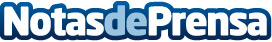 Nombramiento de Jerónimo Gómez como Director Comercial de YdiloYdilo, proveedor líder en soluciones cloud de atención al cliente basadas en Inteligencia Artificial, ha nombrado a Jerónimo Gómez Sarralde como Director ComercialDatos de contacto:Domingo López609546362Nota de prensa publicada en: https://www.notasdeprensa.es/nombramiento-de-jeronimo-gomez-como-director Categorias: Nacional Inteligencia Artificial y Robótica E-Commerce Nombramientos Recursos humanos http://www.notasdeprensa.es